Nasa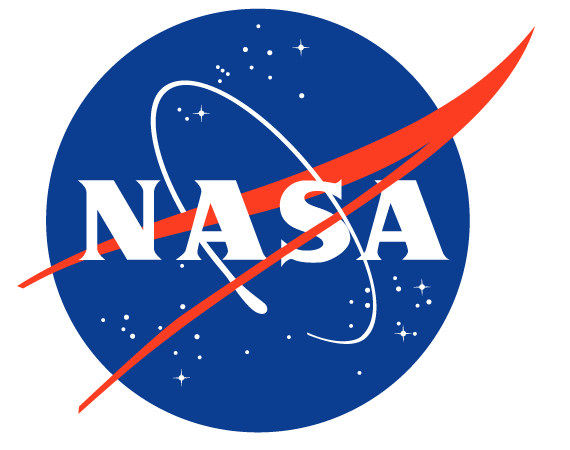 Crew dragon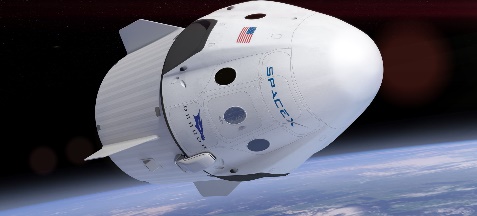 Quoi?  capsule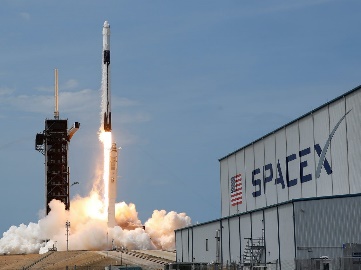 Compagnie? Space x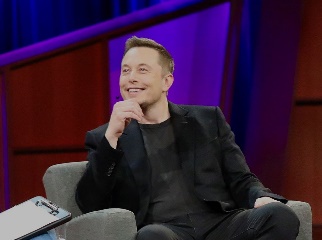 Proprio :Quand? 2018But : 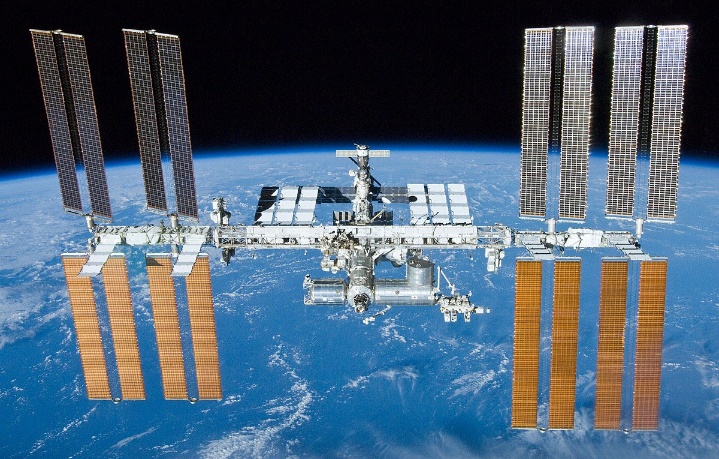 Pourquoi?  Navette spacial = musée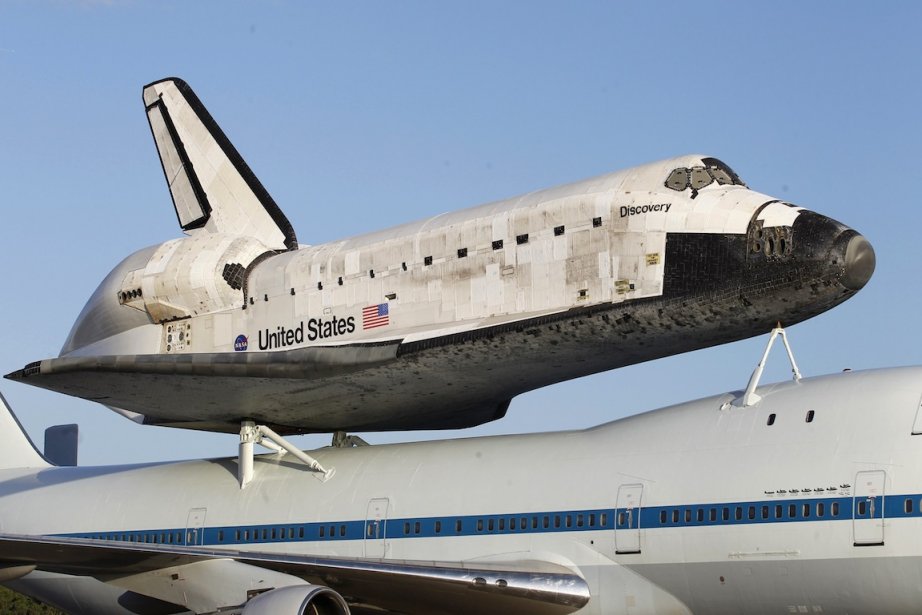 Navette :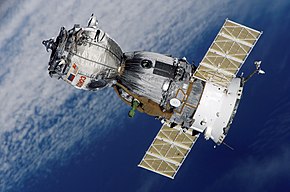 $ par siege soyouz?78 million  $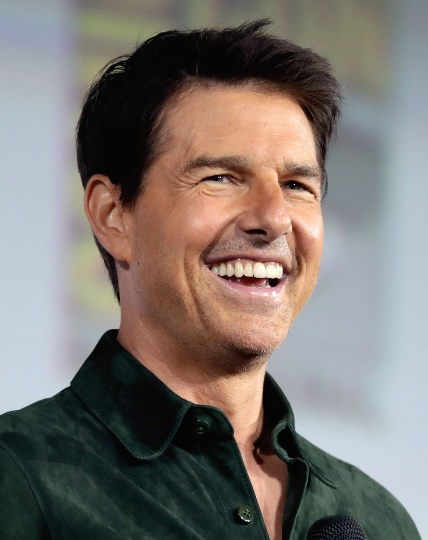 Client? 2021 Tom Cruise